Домашнее задание по сольфеджио для 2 классаДля ВСЕХ групп!Петь гамму Ре мажор, в ней Т53 и опевания.Играть и петь гамму Ре мажор каноном: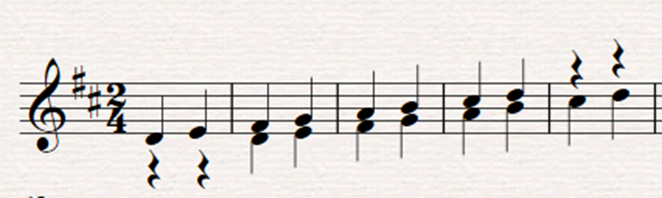 *Играть в первой октаве, двумя руками по аппликатуре, записанной в нотную тетрадь в классе. Вместе с игрой поочерёдно петь верхний и нижний голос.Петь мелодию диктанта, над которым мы работали на уроке: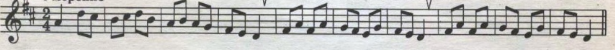 *Петь с дирижированием на 2/4